                                   «Ақтөбе қаласының білім бөлімі» ММ«Қалалық жас натуралистер стансасы» КММ№ 39 қазақ орта жалпы білім беретін мектебі 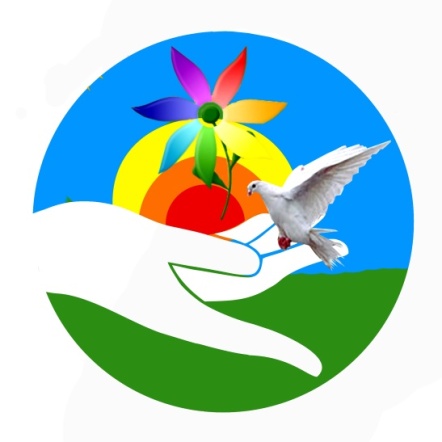 Шебер классТақырыбы: Бөлме гүлдерін күтіп-баптау жолдарыӨткізгендер:  № 39 қазақ орта жалпы білім беретін мектебі биология пәнінің мұғалімдері: Әлібаева Г. Б Каратаева К. МАқтөбе, 2020 жыл Күні: 21.02.2020 жӨткізілетін орны: № 39 қазақ орта жалпы білім беру мектебіТақырыбы: Бөлме гүлдерін күтіп-баптау жолдарыМақсаты: Бөлме гүлдерін күтіп-баптау жолдарын көрсету, гүлдің түр-түсін ажыратуға баулуКөрнекіліктер: Презентация, бөлме гүлдері.Әдіс-тәсілдер: түсіндіру, көрнекілікҚұрал-жабдықтар: Бөлме гүлдері, су бүркігіш, қарандаш, ұштағыш,торф таблеткасы.Тренинг "Танысу". Мақсаты: Сәлемдесу, танысу, зейін мен еске сақтауды жаттықтыру. Тренинг шеңбер бойында өтеді. Тренингті бастаған бірінші оқу, өз есімің және есімінің бірінші әріпінен басталатын анықтама айтады өзі туралы.Шебер кластың барысы:	Бөлме  гүлдері мектептің сәнін келтіріп қана қоймай, адам жанына жылылық ұялататын қасиетке ие. Гүл өсіру ерекше күтімді қажет етеді. Қарапайым үй жағдайында гүл өсіру үшін оның әдіс-тәсілдерін жақсы білген жөн. Әсіресе, қыстың келуімен бөлме өсімдіктерінің көпшілігі ауырады және солады. Әр өсімдікке жекелей қарап, көмектесу керек. Алайда, төмен ылғалдылықтан және ауа температурасының түсуінен барлық бөлме өсімдіктері бірдей ауырады. Оны қалай өсіру керек, қаншалықты жарық, жылу керек? Осы сынды түрлі сұрақтарға жауап бере отырып, гүл өсірудің қыр-сырына тоқталайық.	Герань гүлінің ғылыми атауы – пеларгония. Бұл гректің «ләйлек, тырна» деген сөзінен шыққан. Оны қазақтар пішініне қарап қазтабан деп атайды. Ал шетелдіктердің пеларгония деуі құстың ұзын тұмсығына қатысты қойылған атау екен. Бірнеше онжылдықтар бұрын герань гүлінің атағы жер жаратын еді. Оны ақсүйектердің үйінен де, қарапайым халықтың терезесінің алдынан да кездестіруге болады. Ол бүгінге дейін беделін жоғалтқан жоқ, көп сұранысқа ие. Гүл өсіру ісіне жаңадан қызығушылық танытып келе жатқан жандар осы гүлді өсіруден бастап тәжірибе жинауына болады. Себебі аса ерекше күтімді қажет етпейді. Бақшада да, бөлмеде де өсірілетін гүлдің майын емдік мақсатта қолданады. Герань гүлі жаз мезгілінде +20-25 градуста өзін өте жақсы сезінеді. Ал қыста бөлме температурасы +10-14 градустан төмен болмағаны жөн. Жел тимейтін жерде жақсы өседі. Күннің көзін, суды жақсы көреді. Оған жарық жетіспесе жапырағы мен гүлдері майдаланып кетеді. Гүл ылғалдылықты жақсы көретіндіктен жиі әрі уақытылы суарып тұрған жөн. Су құйған кезде су горшокте қалып қоймауын және жапыраққа тимеуін қадағалаңыз, бұл маңызды. Шектен тыс ылғалдық та кері әсер етеді. Құбырдан алған су болсын, тіпті қар, жаңбыр суы болсын – талғамай іше береді. Қысқа қарай суаруды екі есе қысқартуға болады, бұл кезде өсімдік тыншиды.- Пеларгония гүлдеу үшін, қыз мезгілінде олардың жапырақттарын қиып тастау қажет. Жапырақтары барлық энергияны өз бойларына жинап алады да, гүлдің жарып шығуына мүмкіндік бермейді.	*  Пеларгония жапырақтарын қиып көрсету	* Түбектегі топыраққа саусағыңызды салғанда см-ге дейін құрғақ болса, суғару уақыты келген деген сөз.	Замиокулькас ағашы артық зейінді қажет етпейді. Бұл өсімдікке ең қолайлы орын — шашыраңқы жарығы бар жер. Жазда доллар ағашы орналасқан құмыраны балконға немесе далаға қоюға болады. Қыста терезе алдындағы тақтайға әйнекке жақын қойған жөн. Шектен тыс суару мен жарық жетіспеушілігі гүлге қауіп келтіреді.Доллар ағашы өзін борпылдақ, жұмсақ және ауа жібермейтін топырақта жақсы сезінеді. Мұндай топырақ өсімдіктің тамырлы жүйесіне қажетті мөлшерде ылғал мен оттектің жетуін қамтамасыз етеді.  Топырақтың борпылдақ болуына керамзит қоспасы көмектеседі.	Айдаhар ағашына  дұрыс күтім жасағанда оның өмір сүру уақыты кем дегенде 5 жылға жетеді, ал оның шегі 15 жылға дейін барады. Бұл жерде оның қай түрге жататынына да байланысты. Драценаны бұрыннан үйде өсіре бастаған. Себебі, ол иесінен аса ерекше күтімді қажет етпейді.
Драценаның барлық түрі дерлік су шашуды қажет етеді. Жылдың қай уақыты болмасын, су шашып тұрыңыз. Драценаны душтың астына жуып, жапырақтарын ылғал дәкемен сүртіп тұру керек. Түрлері:*Голдена драценасы
*Деременсис драценасы	Фикус — кең таралған және гүл өсірушілердің сүйікті гүлдерінің бірі. Оның себебі әдемілігінде және күтімнің жеңілдігінде.Фикусты жарық жақсы түсетін жерге орналастыру қажет. Фикус өзін жақсы сезіну үшін ең маңызды шарт — жарықтың молдығы. Жапырақтары қою жасыл фикустар ала жапырақты фи кустарға қарағанда көлеңкені жақсы көріп, күн сәулесінің тіке түсуін қаламайды. Фикустың ала жапырақты түрлерін ыстық жаз мезгілінде күннің астына қоюға болады. Қысты күндері фикустерге қосымша жарық қажет. Суық кездері фикустың жапырақтары түсе бастаса, оның басты себебі — жарық жетіспеуі. Фикустың белсенді өсу кезінде жарыққа қарай оның әр жағын кезектестіріп бұрып қою керек.Фикус жоғары ауа ылғалдығын жақсы көреді. Бұл шарт фикус үшін міндетті емес, сондықтан оған уақытылы су шашып тұрсаңыз болды. Фикустың көпшілігі жапырағы үлкен болғандықтан, шаң жинағыш болады. Соның себебінен, ол дұрыс қоректене алмайды және әдемі көрінбейді. Сондықтан, фикустың жапырақтарын ылғал дәкемен уақытылы сүртіп тұрыңыз.	Гибискус, яғни Қытай раушангүлі - гүл жоғары ылғалдылықты жақсы көреді, сондықтан жиі оны шашыратуға кеңес береміз. Егер бөлме құрғақ ауа болса, онда әртүрлі мәселелер пайда болады, мысалы, бүршіктер ашылмауы мүмкін. Суды гүлдер құлап қалмас үшін мұқият шашырап түсіріңіз, әйтпесе олардың дақтары болады және олар ақырындап құлап кетеді. Жоғары ылғалдылықты қамтамасыз етудің тағы бір нұсқасы - сазбен толтырылған және су толтырылған паллетпен арнайы ыдысты пайдалану. Көктемде және жазда айына бір рет минералды тыңайтқыштар пайдаланыңыз, онда азот бар. Қыста фосфор мен калий қосылған қосындылар қосылады. Айына бір рет, минералды тыңайтқыштарды 1:10 пропорциясында суда сұйылтқан, коровяка немесе құс сирағымен алмастырыңыз. Аптасына бір рет күрделі қоспаларды қолданған жөн. 	- Бөлме гүлдері аурынқырап, қисайып тұрса, сол бөлме гүлдеріне кәдімгі шашты саламыз. Шаштың құрамында көптеген пайдалы элементтер және ылғал сақталып тұратын қасиеті бар,	- Бөлме гүлдерінде зинкестер пайда болса, кәдімгі қарандашты ұштап ашып топыраққа салу қажет. Қарандаш ұнтақтары зинкестерді бөлме өсімдігінен алшақтатады.
Рефлексия: Бөлме гүлдерінің атауларын айту кезекпенен. Соңғы әріп қандайдан аяқталады, келесі оқушы сол әрәптен гүл атауын айтады.	Плакатқа гүл формасындағы стикерлерге бүгінгі өткен шебер класс туралы өз ойларын жазады.  Қорытынжы:Бөлме  гүлдері мектептің сәнін келтіріп қана қоймай, адам жанына жылылық ұялататын қасиетке ие екенін білдік. Гүл өсіру ерекше күтімді қажет етеді. Қарапайым үй жағдайында гүл өсіру үшін оның әдіс-тәсілдерін жақсы білген жөн. Әсіресе, қыстың келуімен бөлме өсімдіктерінің көпшілігі ауырады және солады. Әр өсімдікке жекелей қарап, көмектесу керек. Алайда, төмен ылғалдылықтан және ауа температурасының түсуінен барлық бөлме өсімдіктері бірдей ауырады. Оны қалай өсіру керек, қаншалықты жарық, жылу керек екендігін білдік. Осы сынды түрлі сұрақтарға жауап бере отырып, гүл өсірудің қыр-сырын анықтадық.